АДМИНИСТРАЦИЯ ТУЖИНСКОГО МУНИЦИПАЛЬНОГО РАЙОНА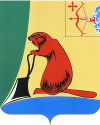 КИРОВСКОЙ ОБЛАСТИПОСТАНОВЛЕНИЕО внесении изменений в постановление администрации Тужинского муниципального района от 30.04.2013 №223 «Об утверждении административного регламента предоставления муниципальной услуги «Предоставление в собственность земельных участков, находящихся в муниципальной собственности садоводам, огородникам, дачникам и их садоводческим, огородническим и дачным объединениям»В соответствии с Федеральным законом от 27.07.2010 № 210-ФЗ «Об организации предоставления государственных и муниципальных услуг», Федеральным законом от 06.10 2003 № 131-ФЗ «Об общих принципах организации местного самоуправления», Земельного кодекса Российской Федерации, на основании протеста прокурора /в порядке надзора/ Тужинского района от 03.06.2013 № 02-03-2013, администрация Тужинского муниципального района ПОСТАНОВЛЯЕТ:1. Внести в пункт 1 постановления администрации Тужинского муниципального района от 30.04.2013 № 223, которым утвержден административный регламент предоставления муниципальной услуги «Предоставление в собственность земельных участков, находящихся в муниципальной собственности, садоводам, огородникам, дачникам и их садоводческим, огородническим и дачным объединениям» (далее - административный регламент) следующие изменения:1.1. Пункт 1.2. административного регламента изложить в следующей редакции: «1.2. Круг заявителей.Граждане, являющиеся членами садоводческих, огороднических некоммерческих объединений;Юридические лица – садоводческие, огороднические некоммерческие объединения;Лица, имеющие право в соответствии с законодательством Российской Федерации либо в силу наделения их заявителями в порядке, установленном законодательством Российской Федерации полномочиями, выступать от их имени».1.2. Пункт 2.9. административного регламента изложить в следующей редакции: «2.9. Перечень оснований для отказа в предоставлении муниципальной услуги.Основания для отказа в предоставлении муниципальной услуги:- не представление в полном объеме документов, указанных в пунктах 2.6. настоящего Административного регламента;- запрет на предоставление земельного участка в частную собственность».2. Настоящее постановление вступает в силу с момента опубликования в Бюллетене муниципальных нормативных правовых актов органов местного самоуправления Тужинского муниципального района Кировской области.3. Контроль за выполнением настоящего постановления оставляю за собой.И.о.главы администрацииТужинского муниципального района             Н.А.Бушманов13.06.2013№327пгт Тужапгт Тужапгт Тужапгт Тужа